Проект 2023 года 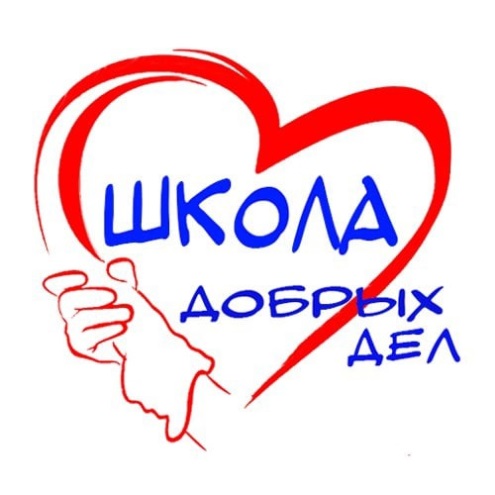 «Школа добрых дел»                 МАЙВ период с 1 мая по 11 мая 2022 года обучающиеся 1-11 классов приняли участие в акции «Письмо солдату» и «Письмо Победы». Около 200 писем было передано солдатам, которые принимают участие в военной операции на территории Украины.Были поздравлены ветераны ВОВ и ветераны труда, проживающие в микрорарйне школы.Проведена акция «Бессметрный полк» в школе.Накануне праздника Великой Победы более 500 плиток шоколада, почти 10 килограмм шоколадных конфет были переданы в Ростовский военный госпиталь.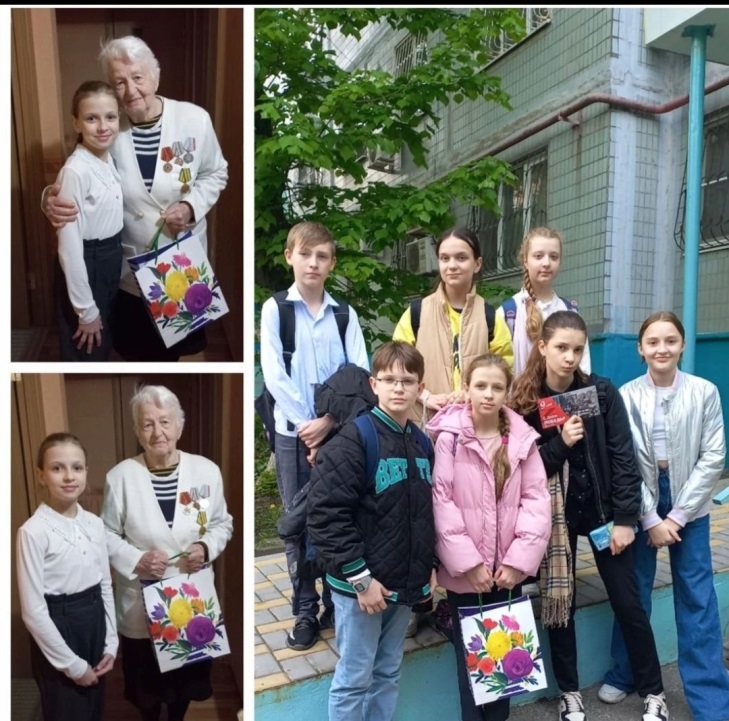 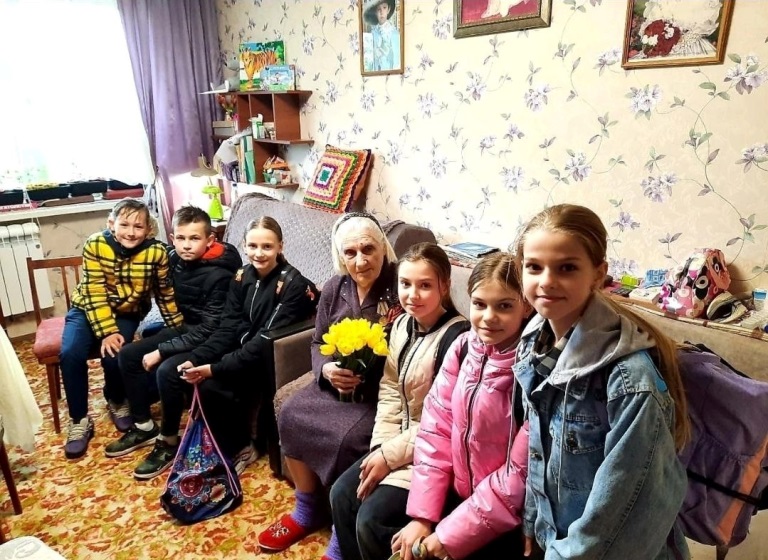 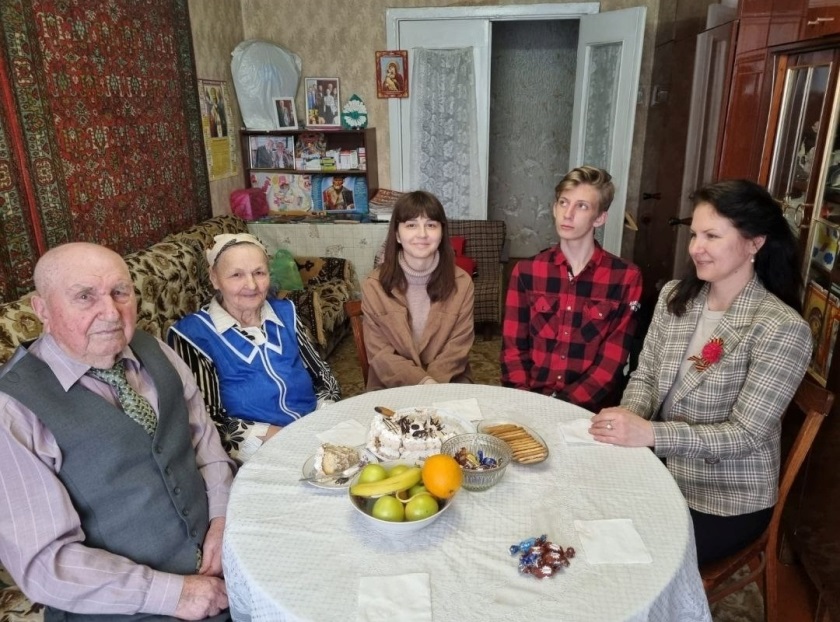 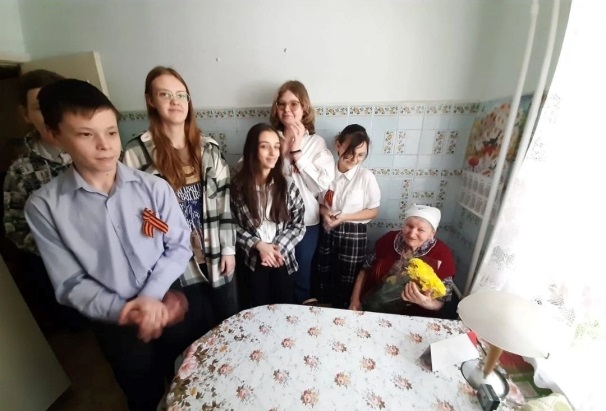 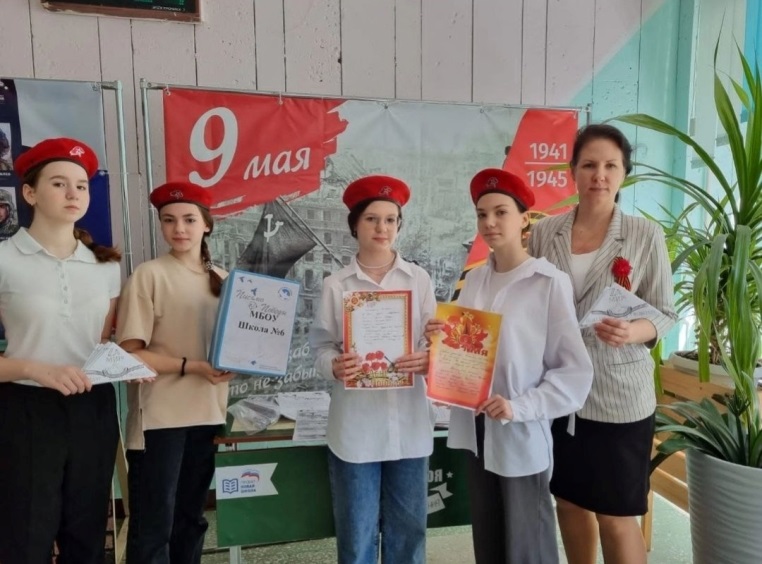 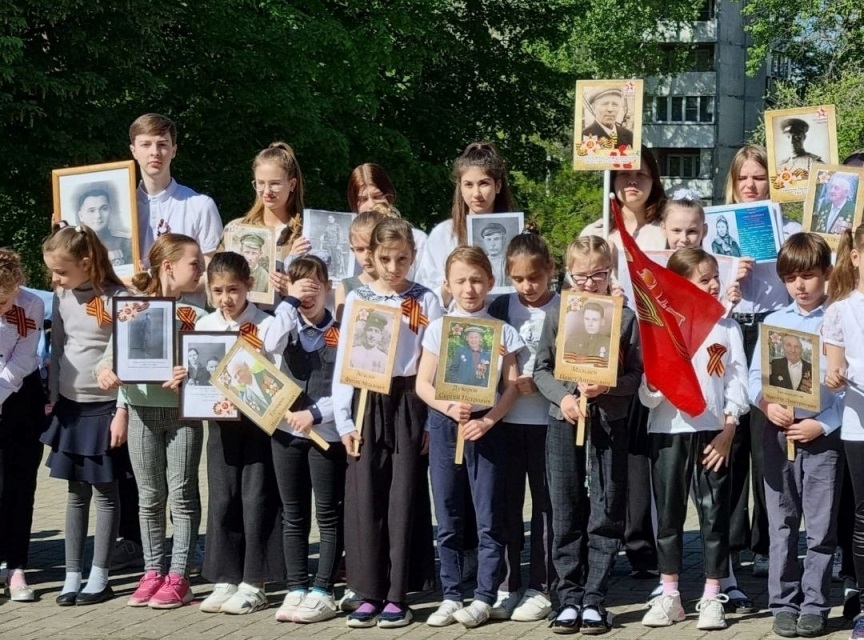 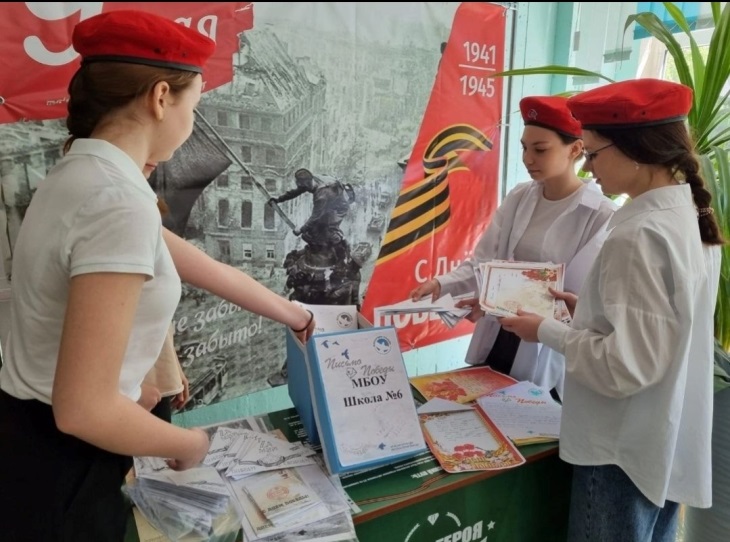 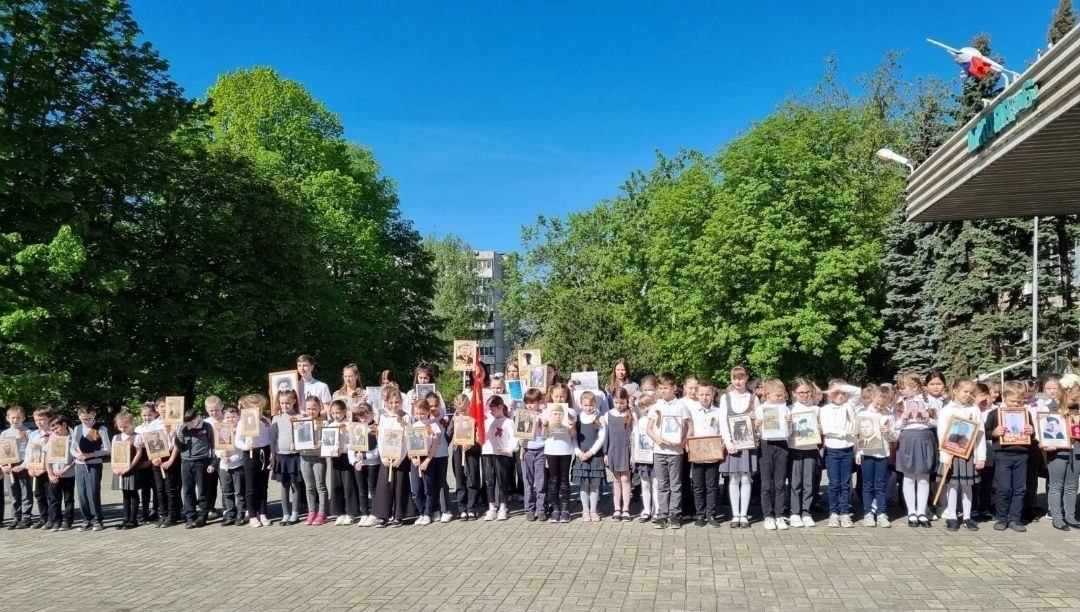 